INSTITUTO EDUCACIONAL “JUAN XXIII” 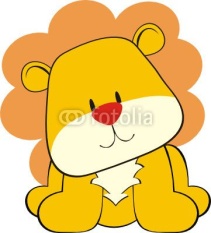 PRE KINDER  A, B, C, y DSEMANA DEL /11/02  al  15/02/19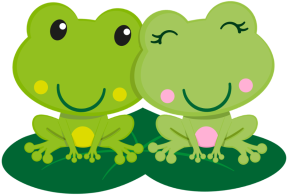 Tema Transdiciplinario: Cómo compartimos el planeta.Idea Central: Los seres vivos establecen relaciones para el equilibrio del ecosistema.Dime y lo olvido, enséñame y lo recuerdo, involúcrame y lo aprendo.                                                                          Benjamín Franklin.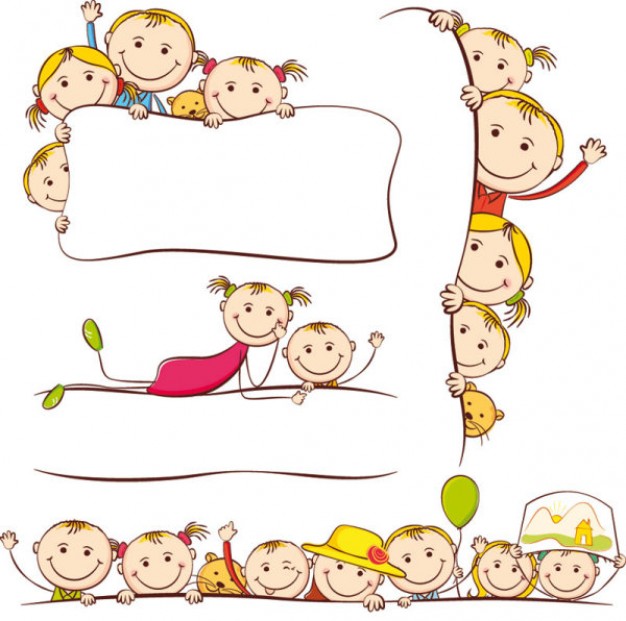 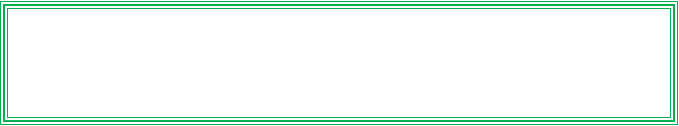 Estimado Representante: Ante la creciente necesidad de reforzar la seguridad en nuestras sedes, les recordamos la importancia de mantener una comunicación directa con la docente y la coordinación ante cambios de transportistas o personas autorizadas para el retiro de los alumnos. Por favor suministrar nombre completo de la persona, C.I. y características del automóvil donde se trasladará el niño. En caso de retirarse con un compañero de clase, igualmente debe ser notificado con anterioridad.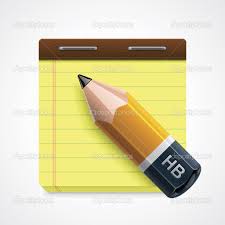 Gracias por la receptividad y la disposición de trabajar en equipo.La CoordinaciónINFORMACIÓN  RELEVANTE:Mi estrellita te recordamos algunas recomendaciones para que tus tareas te queden muy bien: - Realiza tus tareas en un lugar tranquilo, con buena iluminación y ventilación, sin distractores que desvíen tu atención. - Debes tratar de realizar tus tareas en el mismo lugar y a la misma hora.- La mesa y la silla donde vayas a trabajar debe ser, preferiblemente, a tu altura, para que estés más cómodo. - Aplica hábitos de higiene antes de comenzar: lávate las manos, limpia el área donde vas a trabajar.- Es importante que tengas a tu alcance todos los instrumentos necesarios antes de comenzar: lápiz, borrador, sacapuntas, regla, cuadernos, libros, entre otros. - Realiza los trazos únicamente en lápiz. - Recuerda que las maestras valoramos muchísimo el trabajo que hagas. ¡TU PUEDES LOGRARLO!Martes 12/02/19.Mi       te invito a realizar la actividad del cuaderno de dibujo que consiste en unir los puntos y formar la vocal e. Luego dibuja y colorea un elefante. Recuerda mantener los hábitos de trabajo.Jueves 14/02/19.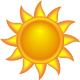 Mi         en el cuaderno de dibujo recorta y pega un animal acuático, uno terrestre y uno aéreo. Te invito a buscar en revistas, cartillas, entre otros.Recuerda pedirle ayuda a tu representante para leer la consigna de esta linda actividad.Pon en práctica los pasos para fortalecer hábitos de trabajo y coloreado mencionado por tus maestras en el salón de clases.Debe ser realizada con lápiz. Viernes 15/02/19.Mi        lee en familia el cuento del plan lector ingresando a través del link que se presenta a continuación  https://www.youtube.com/watch?v=Vub1vcbvoPI&list=PLUxUWyfhv0mK12pQEWZHUSP0jHuiJo-lo        Luego realiza en la hoja que tu maestra te facilitó, un lindo dibujo de lo que más te gusto. Recuerda colorearlo.¡TE DESEAMOS UNA FELIZ SEMANA!Te queremos muchoTus Maestras.Infórmate siempre con nosotros a través de:@colegiojuan23@SedePequenoCorreos  Pre Kínder:Pre-Kínder A:  ncasal@juanxxiii.e12.vePre-Kínder B: ecastillo@juanxxiii.e12.vePre-Kínder C:larraiz@juanxxiii.e12.vePre-Kínder D:avillasmil@juanxxiii.e12.veCoordinación: mnoguera@juanxxiii.e12.veAsesor Pedagógico: cgarcia@juanxxiii.e12.ve